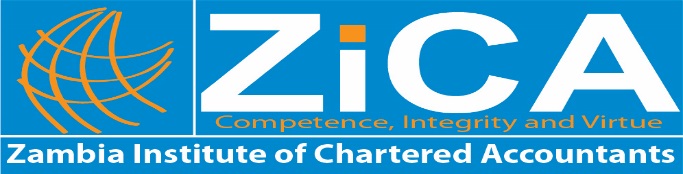 FOR VERSIONS 2 & 3NSTRUCTIONS FOR USING THIS TEMPLATEThis template includes all the Technical and non-technical Competencies of the CA Zambia training programme. First thing for the MENTOR: On the summary of Competencies for review and in the body of the form, delete the Technical Competency areas that are NOT applicable to the trainee’s training programme. No changes should be made to the Non-technical Competency areas.Once this is done, you have a template to be used in the organisation for trainees.COMPLETION REQUIREMENTSTIMINGTrainees must keep a record of work undertaken under each competency area, which will be validated or attested by the Mentor or Supervisor respectively, after the serving the practical training period.  Trainees must record the work undertaken and complete this Competence Review Form (CRF) at the end of the Practical Training period.  Trainees should complete the CRF timeously after having completed all responsibilities or assignments during the practical training period (it is suggested that the form should be filled in continuously during the practical training period and must be completed within one (1) week from the end of the practical training period).Mentors or Supervisors must review the CRF timeously after the trainee has completed the form (it is suggested that forms should be reviewed within two (2) weeks from when they are completed by the trainee). Trainees must finalise and sign the CRF timeously after the mentors have completed the review (it is suggested that forms are finalised and signed off by the trainee within one (1) week from the date of review).  Overall, this Competence Review Form must be submitted to the Institute no later than one (1) month after the end of the Practical training period.SIGNING OFF The trainee must complete the sign off cover page for the document, indicating the relevant period of their training contract.  The trainee must determine the technical skills competencies to which they were exposed during the period and tick these competencies on the summary of competencies for review.  The page number where evidence of assignment(s) undertaken are recorded must be referenced.    The trainee must then perform a self-assessment for the relevant tasks within each of these indicated competencies and indicate the rating (see rating criteria in 9 below) which they, in their view, were able to demonstrate in respect of these tasks.The Mentor or Supervisor must then complete the document, indicating their rating of the tasks demonstrated by the trainee in the selected tasks as well as the level of Competence (complexity) of that task (Foundation, Intermediate or Advanced – see criteria 10 below).Note that where the rating indicated by the Mentor or Supervisor on an assignment is less than 4, then the trainee would have not met the minimum capability performance standard and hence the Practical Training Experience Log Book MUST NOT BE SIGNED OFF.   The trainee will therefore expected to continue his/her period of practical training until one achieves a rating of 4 in all applicable competence areas. The CRF must be signed off and dated by both the Mentor/Supervisor and the trainee.The Rating Criteria to used is as follows: 1:	Not capable of performing2:	Capable with significant / frequent intervention3:	Capable with limited / periodic intervention4:	Capable with no interventionThe Competence Level criteria to used is as follows:F: Foundation I: Intermediate A: Advanced SIGN OFF COVER PAGE This sign off indicates that both the trainee and the mentor agree with the contents of this document.To be completed by the trainee:To be completed by the Mentor or Supervisor:SUMMARY OF COMPETENCIES FOR REVIEW To be completed by the traineeTECHNICAL COMPETENCE REVIEW (Indicate which of the Technical competencies are covered in this review)NON-TECHNICAL COMPETENCE REVIEW(Indicate which of the Non-Technical competencies are covered in this review)TECHNICAL COMPETENCIES Indicate the nature of assignments undertaken against a particular task and rate yourself. Then submit the form to Mentor for rating.FINANCIAL ACCOUNTING AND REPORTING AUDIT AND ASSURANCE TAXATIONMANAGEMENT ACCOUNTINGFINANCIAL MANAGEMENT STRATEGIC BUSINESS ANALYSIS INFORMATION TECHNOLOGY ACCOUNTANCY EDUCATIONFINANCIAL ADVICE NON-TECHNICAL COMPETENCIES Indicate the nature of assignments undertaken against a particular task and rate yourself.  Then submit the form to Mentor for rating.TEAMWORK AND LEADERSHIP ORGANISATION SKILLSANALYTICAL, RESEARCH AND EVALUATION INTELLECTUAL SKILLS ETHICAL AND PROFESSIONAL BEHAVIOUR COMMUNICATION AND INTERPERSONAL SKILLS CA Zambia Practical Training Experience Competency Review FormTrainee name:Period of training contract:1 YR 2 YRs 3YRsStart date of Practical Training:End date of Practical TrainingEnd date of Practical TrainingTotal time spent during the Period (in days)Date when form is completed & submitted to Mentor or Supervisor Date of sign off Trainee signatureMentor or Supervisor name:Date on when this form is received from the trainee Date when Mentor or Supervisor completes the review Reviewer signature:COMPETENCY COVEREDCOMPETENCY COVEREDTick competency in which you are presenting your evidencePage Reference number FINANCIAL ACCOUNTING AND REPORTING FAR 1Apply accounting principles to record and account for financial transactions and eventsXPg. 9FAR 2Evaluate the appropriateness of accounting policies and frameworks  FAR 3Prepares or evaluates financial statements and accompanying notesFAR 4 Analyse and interpret financial statements and non-financial information (such as sustainability report) for entitiesAUDITING AND ASSURANCEAA 1Evaluate the legal, regulatory, technical, professional and ethical issues involved with audit and assurance engagements  AA 2Apply best practice in acceptance of audit and assurance engagement   AA 3 Apply best practice in management of audit and assurance engagement   AA 4 Plan audit and assurance assignments AA 5Execute audit and assurance assignmentsAA 6Conclude and report on audit and assurance assignmentsTAXATIONTA 1Calculates or evaluates the income tax payable by an individual and prepare or evaluates income tax returns for submission ZRA in compliance with the requirements of legislation.TA 2Calculates or evaluates the income tax payable by legal entities and prepare or evaluates income tax returns for submission ZRA in compliance with the requirements of legislation.TA 3Calculates other taxes payable (such as VAT, Customs Duty, and Property Transfer Tax etc.) and prepare appropriate statutory returns for submission to ZRA in compliance with the requirements of legislation.TA 4Advise on the taxation implications of various financial arrangements that could be made by individuals or legal entitiesTA 5Advise Zambian individuals and legal entities on international dimensions relevant to their taxation circumstancesTA 6 Advises on appropriate tax planning issues for individuals and legal entitiesMANAGEMENT ACCOUNTING MA 1Apply appropriate costing methods MA 2Apply costing techniques to support management decision making MA 3Apply managerial budgetary control systemsMA 4Advise management on suitable product or service pricing  MA 5 Evaluate the performance of products and business segments.FINANCIAL MANAGEMENTFM 1Evaluate financing options for an organisation  FM 2Appraise investments  FM 3Advise on appropriate financial risk strategies  FM 4Prepares business valuations   FM 5Appraise working capital requirements STRATEGIC BUSINESS ANALYSIS SBA 1Advise on the formulation of a business strategy  SBA 2Advise on the appropriate good corporate governance principles   SBA 3Advise on the appropriate risk management strategies   SBA 4Evaluate choice of a business strategy  SBA 5Evaluate strategic implementation plans  INFORMATION TECHNOLOGY  IT 1Apply appropriate information systems and tools to business and accounting problemsIT 2Assess accounting information systems and develop an organisation’s accounting information systems strategyIT 3Advise on the design and management of accounting information systems installations and upgradesACCOUNTING EDUCATION AE 1Teaches relevant coursesAE 2Maintains currency (being up to date) in the relevant subject discipline to meet course and programme objectivesAE 3Undertakes relevant research in the appropriate area(s) of accountingFINANCIAL ADVICE FA 1Agree a scope of service with the clientFA 2Collect and record client informationFA 3 Analyse client information and prepare recommendationsFA 4Implement recommendations made by the Financial AdvisorFA 5 Monitor and review recommendations and prepare reports for the clientCOMPETENCY COVEREDCOMPETENCY COVEREDTick competence in which you are presenting your evidencePage Reference number TEAMWORK AND  LEADERSHIPTL1Work with others and in teams TL 2Demonstrate leadership ORGANISATIONAL SKILLS OS 1Plan, organise and monitor activities OS 2Delegate tasksOS 3Use information technology effectively ANALYTICAL, RESEARCH AND EVALUATION ARE 1Research, analyse and evaluate information ARE 2Maintain a current awareness of the legal, regulatory and economic environment of business. INTELLECTUAL SKILLS IS 1Solve problems, propose solutions and make decisionsIS 2Exercise appropriate professional judgement.ETHICAL AND PROFESSIONAL BEHAVIOUR EPB 1Consistently demonstrate personal integrity, professional values, and ethical conductEPB 2Adhere to the fundamental principles of the Code of Ethics COMMUNICATION AND INTERPERSONAL SKILLS CIS 1 Communicate ideas and information effectively and efficiently, verbally and in writing CIS 2 Demonstrate effective negotiation skillsCIS 3 Identify and meet the needs of internal and external clients or stakeholders. COMPETENCY: FAR 1 - Apply accounting principles to record and account for financial transactions and eventsCOMPETENCY: FAR 1 - Apply accounting principles to record and account for financial transactions and eventsCOMPETENCY: FAR 1 - Apply accounting principles to record and account for financial transactions and eventsCOMPETENCY: FAR 1 - Apply accounting principles to record and account for financial transactions and eventsCOMPETENCY: FAR 1 - Apply accounting principles to record and account for financial transactions and eventsCOMPETENCY: FAR 1 - Apply accounting principles to record and account for financial transactions and eventsCOMPETENCY: FAR 1 - Apply accounting principles to record and account for financial transactions and eventsTasks to be performed:Tasks to be performed:Assignments undertaken Rating by TraineeTo be completed by the Mentor or SupervisorTo be completed by the Mentor or SupervisorTo be completed by the Mentor or SupervisorTasks to be performed:Tasks to be performed:Assignments undertaken Rating by TraineeRating by Mentor or Supervisor Competence Level Mentor or Supervisor’s commentFAR 1.1Evaluates source documentation and informationFAR 1.2 Evaluates and accounts for transactions and events using applicable accounting principles and International Financial Reporting Standards (IFRSs) or other relevant standardsFAR 1.3 Prepares reconciliations of financial information, such as bank reconciliations, payables reconciliations, receivables reconciliations and other general ledger reconciliationsFAR 1.4Prepares an extended Trial balanceTrainee’s comment on this competency (if any):Trainee’s comment on this competency (if any):COMPETENCY: FAR 2 - Evaluate the appropriateness of accounting policies and frameworks  COMPETENCY: FAR 2 - Evaluate the appropriateness of accounting policies and frameworks  COMPETENCY: FAR 2 - Evaluate the appropriateness of accounting policies and frameworks  COMPETENCY: FAR 2 - Evaluate the appropriateness of accounting policies and frameworks  COMPETENCY: FAR 2 - Evaluate the appropriateness of accounting policies and frameworks  COMPETENCY: FAR 2 - Evaluate the appropriateness of accounting policies and frameworks  COMPETENCY: FAR 2 - Evaluate the appropriateness of accounting policies and frameworks  Tasks to be performed:Tasks to be performed:Assignments undertaken Rating by TraineeTo be completed by the Mentor or SupervisorTo be completed by the Mentor or SupervisorTo be completed by the Mentor or SupervisorTasks to be performed:Tasks to be performed:Assignments undertaken Rating by TraineeRating by Mentor or Supervisor Competence Level Mentor or Supervisor’s commentFAR 2.1Evaluates the appropriateness of the accounting framework based on the entity’s financial reporting needsFAR 2.2 Evaluates accounting policies in accordance with the appropriate accounting frameworkTrainee’s comment on this competency (if any):Trainee’s comment on this competency (if any):COMPETENCY: FAR 3 - Prepares or evaluates financial statements and accompanying notesCOMPETENCY: FAR 3 - Prepares or evaluates financial statements and accompanying notesCOMPETENCY: FAR 3 - Prepares or evaluates financial statements and accompanying notesCOMPETENCY: FAR 3 - Prepares or evaluates financial statements and accompanying notesCOMPETENCY: FAR 3 - Prepares or evaluates financial statements and accompanying notesCOMPETENCY: FAR 3 - Prepares or evaluates financial statements and accompanying notesCOMPETENCY: FAR 3 - Prepares or evaluates financial statements and accompanying notesTasks to be performed:Tasks to be performed:Assignments undertaken Rating by TraineeTo be completed by the Mentor or SupervisorTo be completed by the Mentor or SupervisorTo be completed by the Mentor or SupervisorTasks to be performed:Tasks to be performed:Assignments undertaken Rating by TraineeRating by Mentor or Supervisor Competence Level Mentor or Supervisor’s commentFAR 3.1Prepares or evaluates financial statements for single entities or for groups in accordance with the IFRSs or other relevant standardsFAR 3.2 Prepares or evaluates notes to the financial statements for single entities or for groups in accordance with the IFRSs or other relevant standardsFAR 3.3 Prepares or evaluates the non-financial information in the annual financial statements, for example Directors’ Report, Corporate Governance Report, Sustainability Report etc.Trainee’s comment on this competency (if any):Trainee’s comment on this competency (if any):COMPETENCY: FAR 4 - Analyse and interpret financial statements and non-financial information (such as sustainability report) for entitiesCOMPETENCY: FAR 4 - Analyse and interpret financial statements and non-financial information (such as sustainability report) for entitiesCOMPETENCY: FAR 4 - Analyse and interpret financial statements and non-financial information (such as sustainability report) for entitiesCOMPETENCY: FAR 4 - Analyse and interpret financial statements and non-financial information (such as sustainability report) for entitiesCOMPETENCY: FAR 4 - Analyse and interpret financial statements and non-financial information (such as sustainability report) for entitiesCOMPETENCY: FAR 4 - Analyse and interpret financial statements and non-financial information (such as sustainability report) for entitiesCOMPETENCY: FAR 4 - Analyse and interpret financial statements and non-financial information (such as sustainability report) for entitiesTasks to be performed:Tasks to be performed:Assignments undertaken Rating by TraineeTo be completed by the Mentor or SupervisorTo be completed by the Mentor or SupervisorTo be completed by the Mentor or SupervisorTasks to be performed:Tasks to be performed:Assignments undertaken Rating by TraineeRating by Mentor or Supervisor Competence Level Mentor or Supervisor’s commentFAR 4.1Calculates the profitability, liquidity, efficiency (activity) and solvency ratiosFAR 4.2 Based on the ratios calculated in FAR 4.1, evaluates the performance, efficiency (activity), solvency and liquidity ratios from the financial statements and non-financial information Trainee’s comment on this competency (if any):Trainee’s comment on this competency (if any):COMPETENCY: AA 1 - Evaluate the legal, regulatory, technical, professional and ethical issues involved with audit and assurance engagements  COMPETENCY: AA 1 - Evaluate the legal, regulatory, technical, professional and ethical issues involved with audit and assurance engagements  COMPETENCY: AA 1 - Evaluate the legal, regulatory, technical, professional and ethical issues involved with audit and assurance engagements  COMPETENCY: AA 1 - Evaluate the legal, regulatory, technical, professional and ethical issues involved with audit and assurance engagements  COMPETENCY: AA 1 - Evaluate the legal, regulatory, technical, professional and ethical issues involved with audit and assurance engagements  COMPETENCY: AA 1 - Evaluate the legal, regulatory, technical, professional and ethical issues involved with audit and assurance engagements  COMPETENCY: AA 1 - Evaluate the legal, regulatory, technical, professional and ethical issues involved with audit and assurance engagements  Tasks to be performed:Tasks to be performed:Assignments undertaken Rating by TraineeTo be completed by the Mentor or SupervisorTo be completed by the Mentor or SupervisorTo be completed by the Mentor or SupervisorTasks to be performed:Tasks to be performed:Assignments undertaken Rating by TraineeRating by Mentor or Supervisor Competence Level Mentor or Supervisor’s commentAA 1.1Advises on the technical, professional, and ethical issues that may arise during audit and assurance engagementsAA 1.2 Evaluates extent of legal liability including criminal and civil law liability and professional negligence issues and how they can be mitigatedTrainee’s comment on this competency (if any):Trainee’s comment on this competency (if any):COMPETENCY: AA 2 - Apply best practice in acceptance of audit and assurance engagement   COMPETENCY: AA 2 - Apply best practice in acceptance of audit and assurance engagement   COMPETENCY: AA 2 - Apply best practice in acceptance of audit and assurance engagement   COMPETENCY: AA 2 - Apply best practice in acceptance of audit and assurance engagement   COMPETENCY: AA 2 - Apply best practice in acceptance of audit and assurance engagement   COMPETENCY: AA 2 - Apply best practice in acceptance of audit and assurance engagement   COMPETENCY: AA 2 - Apply best practice in acceptance of audit and assurance engagement   Tasks to be performed:Tasks to be performed:Assignments undertaken Rating by TraineeTo be completed by the Mentor or SupervisorTo be completed by the Mentor or SupervisorTo be completed by the Mentor or SupervisorTasks to be performed:Tasks to be performed:Assignments undertaken Rating by TraineeRating by Mentor or Supervisor Competence Level Mentor or Supervisor’s commentAA 2.1Analyses the legal, professional and ethical issues during the acceptance of audit and assurance engagements  AA 2.2 Analyses the potential issues that determine the nature, scope and extent of an audit or assurance engagementAA 2.3 Evaluates the considerations for an auditor of risk issues identified prior to accepting an engagementAA 2.4Drafts or evaluates an appropriate engagement letter based on the engagement terms including those agreed with a client and those imposed by laws and regulations Trainee’s comment on this competency (if any):Trainee’s comment on this competency (if any):COMPETENCY: AA 3 - Apply best practice in management of audit and assurance engagement   COMPETENCY: AA 3 - Apply best practice in management of audit and assurance engagement   COMPETENCY: AA 3 - Apply best practice in management of audit and assurance engagement   COMPETENCY: AA 3 - Apply best practice in management of audit and assurance engagement   COMPETENCY: AA 3 - Apply best practice in management of audit and assurance engagement   COMPETENCY: AA 3 - Apply best practice in management of audit and assurance engagement   COMPETENCY: AA 3 - Apply best practice in management of audit and assurance engagement   Tasks to be performed:Tasks to be performed:Assignments undertaken Rating by TraineeTo be completed by the Mentor or SupervisorTo be completed by the Mentor or SupervisorTo be completed by the Mentor or SupervisorTasks to be performed:Tasks to be performed:Assignments undertaken Rating by TraineeRating by Mentor or Supervisor Competence Level Mentor or Supervisor’s commentAA 3.1Plans resource needs of an audit or assurance engagementAA 3.2 Evaluates appropriate quality control measures at firm level and during the course of an audit or assurance engagement.AA 3.3 Evaluates the extent to which audit and assurance functions of a client can be used or relied upon.AA 3.4Evaluates appropriate monitoring and review procedures to effectively manage an audit or assurance engagement. Trainee’s comment on this competency (if any):Trainee’s comment on this competency (if any):COMPETENCY: AA 4 - Plan audit and assurance assignmentsCOMPETENCY: AA 4 - Plan audit and assurance assignmentsCOMPETENCY: AA 4 - Plan audit and assurance assignmentsCOMPETENCY: AA 4 - Plan audit and assurance assignmentsCOMPETENCY: AA 4 - Plan audit and assurance assignmentsCOMPETENCY: AA 4 - Plan audit and assurance assignmentsCOMPETENCY: AA 4 - Plan audit and assurance assignmentsTasks to be performed:Tasks to be performed:Assignments undertaken Rating by TraineeTo be completed by the Mentor or SupervisorTo be completed by the Mentor or SupervisorTo be completed by the Mentor or SupervisorTasks to be performed:Tasks to be performed:Assignments undertaken Rating by TraineeRating by Mentor or Supervisor Competence Level Mentor or Supervisor’s commentAA 4.1Obtains understanding of the client’s business and environment and documents this informationAA 4.2 Obtains understanding of the client’s internal controls and documents the internal controlsAA 4.3 Applies analytical procedures used to plan an audit or assurance engagementAA 4.4Evaluates and communicates the audit risks i.e. inherent risk, control risk, and detection risk AA 4.5Evaluates the appropriateness of the going concern assumptionAA 4.6 Evaluates the client’s business risksAA 4.7 Evaluates the risk of material misstatement at an overall financial statement levelAA 4.8Evaluate the risk of material misstatement at the assertion level for classes of transactions, account balances and disclosuresAA 4.9Evaluates the risks arising from accounting manipulation, error, fraud or other irregularitiesAA 4.10 Identifies and evaluates factors that affect the planning materialityAA 4.11Calculates and documents the level of planning materiality for an audit engagementAA 4.12Designs or selects appropriate tests of internal control, including the determination of sample sizes and methods of selectionAA 4.13Designs or selects appropriate substantive tests of detail, including the determination of sample sizes and methods of selectionAA 4.14Designs or selects appropriate substantive analytical review proceduresAA 4.15Evaluates the need to use Computer assisted audit techniques to gather suitable audit evidence.AA 4.16Drafts or evaluates an audit plan with justifications of judgements made for an audit or assurance engagement.Trainee’s comment on this competency (if any):Trainee’s comment on this competency (if any):COMPETENCY: AA 5 - Execute audit and assurance assignmentsCOMPETENCY: AA 5 - Execute audit and assurance assignmentsCOMPETENCY: AA 5 - Execute audit and assurance assignmentsCOMPETENCY: AA 5 - Execute audit and assurance assignmentsCOMPETENCY: AA 5 - Execute audit and assurance assignmentsCOMPETENCY: AA 5 - Execute audit and assurance assignmentsCOMPETENCY: AA 5 - Execute audit and assurance assignmentsTasks to be performed:Tasks to be performed:Assignments undertaken Rating by TraineeTo be completed by the Mentor or SupervisorTo be completed by the Mentor or SupervisorTo be completed by the Mentor or SupervisorTasks to be performed:Tasks to be performed:Assignments undertaken Rating by TraineeRating by Mentor or Supervisor Competence Level Mentor or Supervisor’s commentAA 5.1Performs the planned tests of internal control and document the evidenceAA 5.2 Performs the planned substantive tests of detail and document the evidenceAA 5.3 Performs the planned substantive analytical review procedures and document the evidenceAA 5.4Evaluates the internal controls and procedures Trainee’s comment on this competency (if any):Trainee’s comment on this competency (if any):COMPETENCY: AA 6 - Conclude and report on audit and assurance assignmentsCOMPETENCY: AA 6 - Conclude and report on audit and assurance assignmentsCOMPETENCY: AA 6 - Conclude and report on audit and assurance assignmentsCOMPETENCY: AA 6 - Conclude and report on audit and assurance assignmentsCOMPETENCY: AA 6 - Conclude and report on audit and assurance assignmentsCOMPETENCY: AA 6 - Conclude and report on audit and assurance assignmentsCOMPETENCY: AA 6 - Conclude and report on audit and assurance assignmentsTasks to be performed:Tasks to be performed:Assignments undertaken Rating by TraineeTo be completed by the Mentor or SupervisorTo be completed by the Mentor or SupervisorTo be completed by the Mentor or SupervisorTasks to be performed:Tasks to be performed:Assignments undertaken Rating by TraineeRating by Mentor or Supervisor Competence Level Mentor or Supervisor’s commentAA 6.1Evaluates evidence and results of the tests and analysisAA 6.2 Prepares report and communicates with management, directors and those charged with governance on issues identified during the audit assignmentAA 6.3 Performs a subsequent events review to identify subsequent events that may require adjustment or disclosureAA 6.4Evaluates the management representation letter and recommends modifications where applicable. AA 6.5Evaluates the appropriateness of the going concern assumptionAA 6.6 Drafts appropriate audit or assurance report in accordance with the local law and international standards on auditing Trainee’s comment on this competency (if any):Trainee’s comment on this competency (if any):COMPETENCY: TA 1 - Calculates or evaluates the income tax payable by an individual and prepare or evaluates income tax returns for submission ZRA in compliance with the requirements of legislation.COMPETENCY: TA 1 - Calculates or evaluates the income tax payable by an individual and prepare or evaluates income tax returns for submission ZRA in compliance with the requirements of legislation.COMPETENCY: TA 1 - Calculates or evaluates the income tax payable by an individual and prepare or evaluates income tax returns for submission ZRA in compliance with the requirements of legislation.COMPETENCY: TA 1 - Calculates or evaluates the income tax payable by an individual and prepare or evaluates income tax returns for submission ZRA in compliance with the requirements of legislation.COMPETENCY: TA 1 - Calculates or evaluates the income tax payable by an individual and prepare or evaluates income tax returns for submission ZRA in compliance with the requirements of legislation.COMPETENCY: TA 1 - Calculates or evaluates the income tax payable by an individual and prepare or evaluates income tax returns for submission ZRA in compliance with the requirements of legislation.COMPETENCY: TA 1 - Calculates or evaluates the income tax payable by an individual and prepare or evaluates income tax returns for submission ZRA in compliance with the requirements of legislation.Tasks to be performed:Tasks to be performed:Assignments undertaken Rating by TraineeTo be completed by the Mentor or SupervisorTo be completed by the Mentor or SupervisorTo be completed by the Mentor or SupervisorTasks to be performed:Tasks to be performed:Assignments undertaken Rating by TraineeRating by Mentor or Supervisor Competence Level Mentor or Supervisor’s commentTA 1.1Evaluates taxable and exempt income for an individual or companyTA 1.2Evaluates allowable deductions as per the relevant legislation TA 1.3Calculates the income tax payable by an individualTA 1.4Prepares or evaluates income tax returnsTA 1.5Submits the returns on time to ZRATrainee’s comment on this competency (if any):Trainee’s comment on this competency (if any):COMPETENCY: TA 2 - Calculates or evaluates the income tax payable by legal entities and prepare or evaluates income tax returns for submission ZRA in compliance with the requirements of legislationCOMPETENCY: TA 2 - Calculates or evaluates the income tax payable by legal entities and prepare or evaluates income tax returns for submission ZRA in compliance with the requirements of legislationCOMPETENCY: TA 2 - Calculates or evaluates the income tax payable by legal entities and prepare or evaluates income tax returns for submission ZRA in compliance with the requirements of legislationCOMPETENCY: TA 2 - Calculates or evaluates the income tax payable by legal entities and prepare or evaluates income tax returns for submission ZRA in compliance with the requirements of legislationCOMPETENCY: TA 2 - Calculates or evaluates the income tax payable by legal entities and prepare or evaluates income tax returns for submission ZRA in compliance with the requirements of legislationCOMPETENCY: TA 2 - Calculates or evaluates the income tax payable by legal entities and prepare or evaluates income tax returns for submission ZRA in compliance with the requirements of legislationCOMPETENCY: TA 2 - Calculates or evaluates the income tax payable by legal entities and prepare or evaluates income tax returns for submission ZRA in compliance with the requirements of legislationTasks to be performed:Tasks to be performed:Assignments undertaken Rating by TraineeTo be completed by the Mentor or SupervisorTo be completed by the Mentor or SupervisorTo be completed by the Mentor or SupervisorTasks to be performed:Tasks to be performed:Assignments undertaken Rating by TraineeRating by Mentor or Supervisor Competence Level Mentor or Supervisor’s commentTA 2.1Evaluates type of legal entity i.e. whether  private, public, farming etc. TA 2.2Evaluates taxable and exempt income for the legal entityTA 2.3Evaluates allowable deductions for the entity as per the relevant legislation TA 2.4Calculates the income tax payable by the entityTA 2.5Prepares or evaluates income tax returnsTA 2.6Submits the returns on time to ZRATrainee’s comment on this competency (if any):Trainee’s comment on this competency (if any):COMPETENCY: TA 3 - Calculates other taxes payable (such as VAT, Customs Duty, and Property Transfer Tax etc.) and prepare appropriate statutory returns for submission to ZRA in compliance with the requirements of legislationCOMPETENCY: TA 3 - Calculates other taxes payable (such as VAT, Customs Duty, and Property Transfer Tax etc.) and prepare appropriate statutory returns for submission to ZRA in compliance with the requirements of legislationCOMPETENCY: TA 3 - Calculates other taxes payable (such as VAT, Customs Duty, and Property Transfer Tax etc.) and prepare appropriate statutory returns for submission to ZRA in compliance with the requirements of legislationCOMPETENCY: TA 3 - Calculates other taxes payable (such as VAT, Customs Duty, and Property Transfer Tax etc.) and prepare appropriate statutory returns for submission to ZRA in compliance with the requirements of legislationCOMPETENCY: TA 3 - Calculates other taxes payable (such as VAT, Customs Duty, and Property Transfer Tax etc.) and prepare appropriate statutory returns for submission to ZRA in compliance with the requirements of legislationCOMPETENCY: TA 3 - Calculates other taxes payable (such as VAT, Customs Duty, and Property Transfer Tax etc.) and prepare appropriate statutory returns for submission to ZRA in compliance with the requirements of legislationCOMPETENCY: TA 3 - Calculates other taxes payable (such as VAT, Customs Duty, and Property Transfer Tax etc.) and prepare appropriate statutory returns for submission to ZRA in compliance with the requirements of legislationTasks to be performed:Tasks to be performed:Assignments undertaken Rating by TraineeTo be completed by the Mentor or SupervisorTo be completed by the Mentor or SupervisorTo be completed by the Mentor or SupervisorTasks to be performed:Tasks to be performed:Assignments undertaken Rating by TraineeRating by Mentor or Supervisor Competence Level Mentor or Supervisor’s commentTA 3.1 Identifies and calculates  deductions  for other taxes as per  the relevant  legislationTA 3.2Calculates the tax liabilityTA 3.3Completes appropriate statutory returns for submission to ZRATA 3.4Submits the returns on time to ZRATrainee’s comment on this competency (if any):Trainee’s comment on this competency (if any):COMPETENCY: TA 4 - Advise on the taxation implications of various financial arrangements that could be made by individuals or legal entitiesCOMPETENCY: TA 4 - Advise on the taxation implications of various financial arrangements that could be made by individuals or legal entitiesCOMPETENCY: TA 4 - Advise on the taxation implications of various financial arrangements that could be made by individuals or legal entitiesCOMPETENCY: TA 4 - Advise on the taxation implications of various financial arrangements that could be made by individuals or legal entitiesCOMPETENCY: TA 4 - Advise on the taxation implications of various financial arrangements that could be made by individuals or legal entitiesCOMPETENCY: TA 4 - Advise on the taxation implications of various financial arrangements that could be made by individuals or legal entitiesCOMPETENCY: TA 4 - Advise on the taxation implications of various financial arrangements that could be made by individuals or legal entitiesTasks to be performed:Tasks to be performed:Assignments undertaken Rating by TraineeTo be completed by the Mentor or SupervisorTo be completed by the Mentor or SupervisorTo be completed by the Mentor or SupervisorTasks to be performed:Tasks to be performed:Assignments undertaken Rating by TraineeRating by Mentor or Supervisor Competence Level Mentor or Supervisor’s commentTA 4.1 Evaluates the tax law on financial instruments TA 4.2Advises on the taxation implications of various financial instruments that could be made by individual and legal entities Trainee’s comment on this competency (if any):Trainee’s comment on this competency (if any):COMPETENCY: TA 5 - Advise Zambian individuals and legal entities on international dimensions relevant to their taxation circumstancesCOMPETENCY: TA 5 - Advise Zambian individuals and legal entities on international dimensions relevant to their taxation circumstancesCOMPETENCY: TA 5 - Advise Zambian individuals and legal entities on international dimensions relevant to their taxation circumstancesCOMPETENCY: TA 5 - Advise Zambian individuals and legal entities on international dimensions relevant to their taxation circumstancesCOMPETENCY: TA 5 - Advise Zambian individuals and legal entities on international dimensions relevant to their taxation circumstancesCOMPETENCY: TA 5 - Advise Zambian individuals and legal entities on international dimensions relevant to their taxation circumstancesCOMPETENCY: TA 5 - Advise Zambian individuals and legal entities on international dimensions relevant to their taxation circumstancesTasks to be performed:Tasks to be performed:Assignments undertaken Rating by TraineeTo be completed by the Mentor or SupervisorTo be completed by the Mentor or SupervisorTo be completed by the Mentor or SupervisorTasks to be performed:Tasks to be performed:Assignments undertaken Rating by TraineeRating by Mentor or Supervisor Competence Level Mentor or Supervisor’s commentTA 5.1 Evaluates the tax circumstances on an individual or legal entity TA 5.2Assesses the liability to tax on international dimensions taking into account, liability to tax on foreign transactions, applicable treaty agreements, double taxation relief, tax anti-avoidance rules Trainee’s comment on this competency (if any):Trainee’s comment on this competency (if any):COMPETENCY: TA 6 - Advises on appropriate tax planning issues for individuals and legal entitiesCOMPETENCY: TA 6 - Advises on appropriate tax planning issues for individuals and legal entitiesCOMPETENCY: TA 6 - Advises on appropriate tax planning issues for individuals and legal entitiesCOMPETENCY: TA 6 - Advises on appropriate tax planning issues for individuals and legal entitiesCOMPETENCY: TA 6 - Advises on appropriate tax planning issues for individuals and legal entitiesCOMPETENCY: TA 6 - Advises on appropriate tax planning issues for individuals and legal entitiesCOMPETENCY: TA 6 - Advises on appropriate tax planning issues for individuals and legal entitiesTasks to be performed:Tasks to be performed:Assignments undertaken Rating by TraineeTo be completed by the Mentor or SupervisorTo be completed by the Mentor or SupervisorTo be completed by the Mentor or SupervisorTasks to be performed:Tasks to be performed:Assignments undertaken Rating by TraineeRating by Mentor or Supervisor Competence Level Mentor or Supervisor’s commentTA 6.1 Makes appropriate recommendations on the measures to minimise or defer tax liabilities for individuals and legal entities Trainee’s comment on this competency (if any):Trainee’s comment on this competency (if any):COMPETENCY: MA 1 - Apply appropriate costing methodsCOMPETENCY: MA 1 - Apply appropriate costing methodsCOMPETENCY: MA 1 - Apply appropriate costing methodsCOMPETENCY: MA 1 - Apply appropriate costing methodsCOMPETENCY: MA 1 - Apply appropriate costing methodsCOMPETENCY: MA 1 - Apply appropriate costing methodsCOMPETENCY: MA 1 - Apply appropriate costing methodsTasks to be performed:Tasks to be performed:Assignments undertaken Rating by TraineeTo be completed by the Mentor or SupervisorTo be completed by the Mentor or SupervisorTo be completed by the Mentor or SupervisorTasks to be performed:Tasks to be performed:Assignments undertaken Rating by TraineeRating by Mentor or Supervisor Competence Level Mentor or Supervisor’s commentMA 1.1Records costs for labour, material and overheadsMA 1.2Performs cost classificationMA 1.3Applies different costing methods to ascertain the cost products and services, including inventory valuation methodsTrainee’s comment on this competency (if any):Trainee’s comment on this competency (if any):COMPETENCY: MA 2 - Apply costing techniques to support management decision makingCOMPETENCY: MA 2 - Apply costing techniques to support management decision makingCOMPETENCY: MA 2 - Apply costing techniques to support management decision makingCOMPETENCY: MA 2 - Apply costing techniques to support management decision makingCOMPETENCY: MA 2 - Apply costing techniques to support management decision makingCOMPETENCY: MA 2 - Apply costing techniques to support management decision makingCOMPETENCY: MA 2 - Apply costing techniques to support management decision makingTasks to be performed:Tasks to be performed:Assignments undertaken Rating by TraineeTo be completed by the Mentor or SupervisorTo be completed by the Mentor or SupervisorTo be completed by the Mentor or SupervisorTasks to be performed:Tasks to be performed:Assignments undertaken Rating by TraineeRating by Mentor or Supervisor Competence Level Mentor or Supervisor’s commentMA 2.1Applies appropriate costing techniques to analyze cost behaviour and the drivers of costsMA 2.2Performs cost volume profit and break even analyses using both numerical and graphical techniques to provide relevant information for management decision making.MA 2.3Analyses non-financial data to provide relevant information for management decision making.MA 2.4Makes recommendations on business decisions, e.g. make or buy, introduction or discontinuation of a business line, acceptance or rejection of a project, etc. MA 2.5Prepares and presents reports to support management decision makingTrainee’s comment on this competency (if any):Trainee’s comment on this competency (if any):COMPETENCY: MA 3 - Apply managerial budgetary control systemsCOMPETENCY: MA 3 - Apply managerial budgetary control systemsCOMPETENCY: MA 3 - Apply managerial budgetary control systemsCOMPETENCY: MA 3 - Apply managerial budgetary control systemsCOMPETENCY: MA 3 - Apply managerial budgetary control systemsCOMPETENCY: MA 3 - Apply managerial budgetary control systemsCOMPETENCY: MA 3 - Apply managerial budgetary control systemsTasks to be performed:Tasks to be performed:Assignments undertaken Rating by TraineeTo be completed by the Mentor or SupervisorTo be completed by the Mentor or SupervisorTo be completed by the Mentor or SupervisorTasks to be performed:Tasks to be performed:Assignments undertaken Rating by TraineeRating by Mentor or Supervisor Competence Level Mentor or Supervisor’s commentMA 3.1Evaluates the different types of budgets that may be employed in organisations MA 3.2Prepares or evaluates the budget using the specific organisation processMA 3.3Applies flexible budgeting techniques to a given scenario  MA 3.4 Compares and analyses the actual results against the budget (i.e. performs variance analysis) MA 3.5Prepares variance reports and advises management on the outcomes of the variance analysis Trainee’s comment on this competency (if any):Trainee’s comment on this competency (if any):COMPETENCY: MA 4 - Advise management on suitable product or service pricing  COMPETENCY: MA 4 - Advise management on suitable product or service pricing  COMPETENCY: MA 4 - Advise management on suitable product or service pricing  COMPETENCY: MA 4 - Advise management on suitable product or service pricing  COMPETENCY: MA 4 - Advise management on suitable product or service pricing  COMPETENCY: MA 4 - Advise management on suitable product or service pricing  COMPETENCY: MA 4 - Advise management on suitable product or service pricing  Tasks to be performed:Tasks to be performed:Assignments undertaken Rating by TraineeTo be completed by the Mentor or SupervisorTo be completed by the Mentor or SupervisorTo be completed by the Mentor or SupervisorTasks to be performed:Tasks to be performed:Assignments undertaken Rating by TraineeRating by Mentor or Supervisor Competence Level Mentor or Supervisor’s commentMA 4.1Calculates product and service prices using different costing methods MA 4.2Advises management upon suitable pricing strategies Trainee’s comment on this competency (if any):Trainee’s comment on this competency (if any):COMPETENCY: MA 5 - Evaluate the performance of products and business segmentsCOMPETENCY: MA 5 - Evaluate the performance of products and business segmentsCOMPETENCY: MA 5 - Evaluate the performance of products and business segmentsCOMPETENCY: MA 5 - Evaluate the performance of products and business segmentsCOMPETENCY: MA 5 - Evaluate the performance of products and business segmentsCOMPETENCY: MA 5 - Evaluate the performance of products and business segmentsCOMPETENCY: MA 5 - Evaluate the performance of products and business segmentsTasks to be performed:Tasks to be performed:Assignments undertaken Rating by TraineeTo be completed by the Mentor or SupervisorTo be completed by the Mentor or SupervisorTo be completed by the Mentor or SupervisorTasks to be performed:Tasks to be performed:Assignments undertaken Rating by TraineeRating by Mentor or Supervisor Competence Level Mentor or Supervisor’s commentMA 5.1Evaluate appropriate performance measures to support strategic decisions,  or entity management decisions,  or divisional management decisions MA 5.2Evaluates suitable monitoring and control mechanisms on strategic performance choice, or entity performance choice, or divisional performance choice.MA 5.3Evaluates IT and human resources to support performance managementMA 5.4Prepares and presents performance management reportsTrainee’s comment on this competency (if any):Trainee’s comment on this competency (if any):COMPETENCY: FM 1 - Evaluate financing options for an organisation  COMPETENCY: FM 1 - Evaluate financing options for an organisation  COMPETENCY: FM 1 - Evaluate financing options for an organisation  COMPETENCY: FM 1 - Evaluate financing options for an organisation  COMPETENCY: FM 1 - Evaluate financing options for an organisation  COMPETENCY: FM 1 - Evaluate financing options for an organisation  COMPETENCY: FM 1 - Evaluate financing options for an organisation  Tasks to be performed:Tasks to be performed:Assignments undertaken Rating by TraineeTo be completed by the Mentor or SupervisorTo be completed by the Mentor or SupervisorTo be completed by the Mentor or SupervisorTasks to be performed:Tasks to be performed:Assignments undertaken Rating by TraineeRating by Mentor or Supervisor Competence Level Mentor or Supervisor’s commentFM 1.1Identifies and selects sources of finance taking into account company policy and business strategyFM 1.2Evaluates the costs of different financing methods FM 1.3Evaluates a financial proposal or a business plan FM 1.4Based on the evaluation in FM 1.2 and 1.3 above, advises on the suitable financing method Trainee’s comment on this competency (if any):Trainee’s comment on this competency (if any):COMPETENCY: FM 2 - Appraise investments  COMPETENCY: FM 2 - Appraise investments  COMPETENCY: FM 2 - Appraise investments  COMPETENCY: FM 2 - Appraise investments  COMPETENCY: FM 2 - Appraise investments  COMPETENCY: FM 2 - Appraise investments  COMPETENCY: FM 2 - Appraise investments  Tasks to be performed:Tasks to be performed:Assignments undertaken Rating by TraineeTo be completed by the Mentor or SupervisorTo be completed by the Mentor or SupervisorTo be completed by the Mentor or SupervisorTasks to be performed:Tasks to be performed:Assignments undertaken Rating by TraineeRating by Mentor or Supervisor Competence Level Mentor or Supervisor’s commentFM 2.1Assesses appropriate investment appraisal techniques based on a given business scenario FM 2.2Assesses appropriate discount factors or rates used to undertake an investment appraisal based on a given business scenario, data and information.FM 2.3Applies the investment appraisal methods taking into account inflation and taxFM 2.4Assesses other factors that need to be considered beyond basic investment appraisal analysis, such as assessment of risks, limitation of data, non-financial factors etc FM 2.5Advises on the results of the investment appraisal analysis  FM 2.6Calculates and drafts an optional investment plan in situations where there are capital restrictions and limitationsTrainee’s comment on this competency (if any):Trainee’s comment on this competency (if any):COMPETENCY: FM 3 - Advise on appropriate financial risk strategies  COMPETENCY: FM 3 - Advise on appropriate financial risk strategies  COMPETENCY: FM 3 - Advise on appropriate financial risk strategies  COMPETENCY: FM 3 - Advise on appropriate financial risk strategies  COMPETENCY: FM 3 - Advise on appropriate financial risk strategies  COMPETENCY: FM 3 - Advise on appropriate financial risk strategies  COMPETENCY: FM 3 - Advise on appropriate financial risk strategies  Tasks to be performed:Tasks to be performed:Assignments undertaken Rating by TraineeTo be completed by the Mentor or SupervisorTo be completed by the Mentor or SupervisorTo be completed by the Mentor or SupervisorTasks to be performed:Tasks to be performed:Assignments undertaken Rating by TraineeRating by Mentor or Supervisor Competence Level Mentor or Supervisor’s commentFM 3.1Evaluates the financial risks of an organisation  FM 3.2Evaluates the financial instruments that may be used to manage the organisation’s risks FM 3.3Recommends the appropriate financial risk strategies   Trainee’s comment on this competency (if any):Trainee’s comment on this competency (if any):COMPETENCY: FM 4 - Prepares business valuations   COMPETENCY: FM 4 - Prepares business valuations   COMPETENCY: FM 4 - Prepares business valuations   COMPETENCY: FM 4 - Prepares business valuations   COMPETENCY: FM 4 - Prepares business valuations   COMPETENCY: FM 4 - Prepares business valuations   COMPETENCY: FM 4 - Prepares business valuations   Tasks to be performed:Tasks to be performed:Assignments undertaken Rating by TraineeTo be completed by the Mentor or SupervisorTo be completed by the Mentor or SupervisorTo be completed by the Mentor or SupervisorTasks to be performed:Tasks to be performed:Assignments undertaken Rating by TraineeRating by Mentor or Supervisor Competence Level Mentor or Supervisor’s commentFM 4.1Calculates a valuation based on income, cash flow or asset bases FM 4.2 Performs a sensitivity analysis on the assumptions used in the valuation model to FM 4.3Presents the valuations and other factors (estimates and assumptions) impacting on the valuation Trainee’s comment on this competency (if any):Trainee’s comment on this competency (if any):COMPETENCY: FM 5 - Appraise working capital requirements COMPETENCY: FM 5 - Appraise working capital requirements COMPETENCY: FM 5 - Appraise working capital requirements COMPETENCY: FM 5 - Appraise working capital requirements COMPETENCY: FM 5 - Appraise working capital requirements COMPETENCY: FM 5 - Appraise working capital requirements COMPETENCY: FM 5 - Appraise working capital requirements Tasks to be performed:Tasks to be performed:Assignments undertaken Rating by TraineeTo be completed by the Mentor or SupervisorTo be completed by the Mentor or SupervisorTo be completed by the Mentor or SupervisorTasks to be performed:Tasks to be performed:Assignments undertaken Rating by TraineeRating by Mentor or Supervisor Competence Level Mentor or Supervisor’s commentFM 5.1Evaluates an organisation’s working capital position or components of it such as cash, inventory, accounts receivable or accounts payable etc. FM 5.2Based on the evaluation in FM 5.1 above, recommends improvements or appropriate working capital requirementsTrainee’s comment on this competency (if any):Trainee’s comment on this competency (if any):COMPETENCY: SBA 1 - Advise on the formulation of a business strategy  COMPETENCY: SBA 1 - Advise on the formulation of a business strategy  COMPETENCY: SBA 1 - Advise on the formulation of a business strategy  COMPETENCY: SBA 1 - Advise on the formulation of a business strategy  COMPETENCY: SBA 1 - Advise on the formulation of a business strategy  COMPETENCY: SBA 1 - Advise on the formulation of a business strategy  COMPETENCY: SBA 1 - Advise on the formulation of a business strategy  Tasks to be performed:Tasks to be performed:Assignments undertaken Rating by TraineeTo be completed by the Mentor or SupervisorTo be completed by the Mentor or SupervisorTo be completed by the Mentor or SupervisorTasks to be performed:Tasks to be performed:Assignments undertaken Rating by TraineeRating by Mentor or Supervisor Competence Level Mentor or Supervisor’s commentSBA 1.1Analyses the organisation’s mission, vision and objectivesSBA 1.2 Analyses the organisation’s Strengths and weakness  SBA 1.3 Analyses the organisation’s opportunities and threats   SBA 1.4Based on the analysis above, advises on the formulation of a suitable business strategyTrainee’s comment on this competency (if any):Trainee’s comment on this competency (if any):COMPETENCY: SBA 2 - Advise on the appropriate good corporate governance principles   COMPETENCY: SBA 2 - Advise on the appropriate good corporate governance principles   COMPETENCY: SBA 2 - Advise on the appropriate good corporate governance principles   COMPETENCY: SBA 2 - Advise on the appropriate good corporate governance principles   COMPETENCY: SBA 2 - Advise on the appropriate good corporate governance principles   COMPETENCY: SBA 2 - Advise on the appropriate good corporate governance principles   COMPETENCY: SBA 2 - Advise on the appropriate good corporate governance principles   Tasks to be performed:Tasks to be performed:Assignments undertaken Rating by TraineeTo be completed by the Mentor or SupervisorTo be completed by the Mentor or SupervisorTo be completed by the Mentor or SupervisorTasks to be performed:Tasks to be performed:Assignments undertaken Rating by TraineeRating by Mentor or Supervisor Competence Level Mentor or Supervisor’s commentSBA 2.1Assesses the governance structure and its impact on the organisational objectives  SBA 2.2 Assesses the tenants of good corporate governance for an organisationSBA 2.3 Advises on the appropriate governance structure and principlesTrainee’s comment on this competency (if any):Trainee’s comment on this competency (if any):COMPETENCY: SBA 3 - Advise on the appropriate risk management strategies   COMPETENCY: SBA 3 - Advise on the appropriate risk management strategies   COMPETENCY: SBA 3 - Advise on the appropriate risk management strategies   COMPETENCY: SBA 3 - Advise on the appropriate risk management strategies   COMPETENCY: SBA 3 - Advise on the appropriate risk management strategies   COMPETENCY: SBA 3 - Advise on the appropriate risk management strategies   COMPETENCY: SBA 3 - Advise on the appropriate risk management strategies   Tasks to be performed:Tasks to be performed:Assignments undertaken Rating by TraineeTo be completed by the Mentor or SupervisorTo be completed by the Mentor or SupervisorTo be completed by the Mentor or SupervisorTasks to be performed:Tasks to be performed:Assignments undertaken Rating by TraineeRating by Mentor or Supervisor Competence Level Mentor or Supervisor’s commentSBA 3.1Assesses the business risks of an organisation  and their impact upon the objectivesSBA 3.2 Evaluates the measures that may be used to manage the business risks SBA 3.3 Recommends the appropriate risk management strategies   Trainee’s comment on this competency (if any):Trainee’s comment on this competency (if any):COMPETENCY: SBA 4 - Evaluate choice of a business strategy COMPETENCY: SBA 4 - Evaluate choice of a business strategy COMPETENCY: SBA 4 - Evaluate choice of a business strategy COMPETENCY: SBA 4 - Evaluate choice of a business strategy COMPETENCY: SBA 4 - Evaluate choice of a business strategy COMPETENCY: SBA 4 - Evaluate choice of a business strategy COMPETENCY: SBA 4 - Evaluate choice of a business strategy Tasks to be performed:Tasks to be performed:Assignments undertaken Rating by TraineeTo be completed by the Mentor or SupervisorTo be completed by the Mentor or SupervisorTo be completed by the Mentor or SupervisorTasks to be performed:Tasks to be performed:Assignments undertaken Rating by TraineeRating by Mentor or Supervisor Competence Level Mentor or Supervisor’s commentSBA 4.1Analyses the formulated business strategies  SBA 4.2 Evaluates the appropriateness of business strategies that support the organisation objectives SBA 4.3 Advises on the choice of  a business strategy that an organisation may adoptTrainee’s comment on this competency (if any):Trainee’s comment on this competency (if any):COMPETENCY: SBA 5 - Evaluate strategic implementation plans  COMPETENCY: SBA 5 - Evaluate strategic implementation plans  COMPETENCY: SBA 5 - Evaluate strategic implementation plans  COMPETENCY: SBA 5 - Evaluate strategic implementation plans  COMPETENCY: SBA 5 - Evaluate strategic implementation plans  COMPETENCY: SBA 5 - Evaluate strategic implementation plans  COMPETENCY: SBA 5 - Evaluate strategic implementation plans  Tasks to be performed:Tasks to be performed:Assignments undertaken Rating by TraineeTo be completed by the Mentor or SupervisorTo be completed by the Mentor or SupervisorTo be completed by the Mentor or SupervisorTasks to be performed:Tasks to be performed:Assignments undertaken Rating by TraineeRating by Mentor or Supervisor Competence Level Mentor or Supervisor’s commentSBA 5.1Analyses the alternative functional strategies that may be appropriate to deliver a chosen strategySBA 5.2 Evaluates the alternative organisation structures  that may be appropriate to deliver a chosen strategySBA 5.3 Evaluates the business plan and advises whether it can meet the  business objectivesTrainee’s comment on this competency (if any):Trainee’s comment on this competency (if any):COMPETENCY: IT 1 - Apply appropriate information systems and tools to business and accounting problemsCOMPETENCY: IT 1 - Apply appropriate information systems and tools to business and accounting problemsCOMPETENCY: IT 1 - Apply appropriate information systems and tools to business and accounting problemsCOMPETENCY: IT 1 - Apply appropriate information systems and tools to business and accounting problemsCOMPETENCY: IT 1 - Apply appropriate information systems and tools to business and accounting problemsCOMPETENCY: IT 1 - Apply appropriate information systems and tools to business and accounting problemsCOMPETENCY: IT 1 - Apply appropriate information systems and tools to business and accounting problemsTasks to be performed:Tasks to be performed:Assignments undertaken Rating by TraineeTo be completed by the Mentor or SupervisorTo be completed by the Mentor or SupervisorTo be completed by the Mentor or SupervisorTasks to be performed:Tasks to be performed:Assignments undertaken Rating by TraineeRating by Mentor or Supervisor Competence Level Mentor or Supervisor’s commentIT 1.1Uses information systems to achieve a particular accounting outcomeIT 1.2Applies relevant software (word processing, spreadsheets, databases, internet tools, presentation software, etc.) to achieve a particular accounting outcomeIT 1.3Uses accounting software.Trainee’s comment on this competency (if any):Trainee’s comment on this competency (if any):COMPETENCY: IT 2 - Assess accounting information systems and develop an organisation’s accounting information systems strategyCOMPETENCY: IT 2 - Assess accounting information systems and develop an organisation’s accounting information systems strategyCOMPETENCY: IT 2 - Assess accounting information systems and develop an organisation’s accounting information systems strategyCOMPETENCY: IT 2 - Assess accounting information systems and develop an organisation’s accounting information systems strategyCOMPETENCY: IT 2 - Assess accounting information systems and develop an organisation’s accounting information systems strategyCOMPETENCY: IT 2 - Assess accounting information systems and develop an organisation’s accounting information systems strategyCOMPETENCY: IT 2 - Assess accounting information systems and develop an organisation’s accounting information systems strategyTasks to be performed:Tasks to be performed:Assignments undertaken Rating by TraineeTo be completed by the Mentor or SupervisorTo be completed by the Mentor or SupervisorTo be completed by the Mentor or SupervisorTasks to be performed:Tasks to be performed:Assignments undertaken Rating by TraineeRating by Mentor or Supervisor Competence Level Mentor or Supervisor’s commentIT 2.1Identifies and documents user needs IT 2.2Considers and documents costs and benefits of proposed solutionsIT 2.3Evaluates effectiveness and efficiency of accounting information systemsIT 2.4Reports on potential weaknesses in internal controls within accounting information systems.Trainee’s comment on this competency (if any):Trainee’s comment on this competency (if any):COMPETENCY: IT 3 - Advise on the design and management of accounting information systems installations and upgradesCOMPETENCY: IT 3 - Advise on the design and management of accounting information systems installations and upgradesCOMPETENCY: IT 3 - Advise on the design and management of accounting information systems installations and upgradesCOMPETENCY: IT 3 - Advise on the design and management of accounting information systems installations and upgradesCOMPETENCY: IT 3 - Advise on the design and management of accounting information systems installations and upgradesCOMPETENCY: IT 3 - Advise on the design and management of accounting information systems installations and upgradesCOMPETENCY: IT 3 - Advise on the design and management of accounting information systems installations and upgradesTasks to be performed:Tasks to be performed:Assignments undertaken Rating by TraineeTo be completed by the Mentor or SupervisorTo be completed by the Mentor or SupervisorTo be completed by the Mentor or SupervisorTasks to be performed:Tasks to be performed:Assignments undertaken Rating by TraineeRating by Mentor or Supervisor Competence Level Mentor or Supervisor’s commentIT 3.1identifies and evaluates alternatives for accounting information systems packagesIT 3.2Advises on the design and management of system installations and upgradesTrainee’s comment on this competency (if any):Trainee’s comment on this competency (if any):COMPETENCY: AE 1 - Teaches relevant coursesCOMPETENCY: AE 1 - Teaches relevant coursesCOMPETENCY: AE 1 - Teaches relevant coursesCOMPETENCY: AE 1 - Teaches relevant coursesCOMPETENCY: AE 1 - Teaches relevant coursesCOMPETENCY: AE 1 - Teaches relevant coursesCOMPETENCY: AE 1 - Teaches relevant coursesTasks to be performed:Tasks to be performed:Assignments undertaken Rating by TraineeTo be completed by the Mentor or SupervisorTo be completed by the Mentor or SupervisorTo be completed by the Mentor or SupervisorTasks to be performed:Tasks to be performed:Assignments undertaken Rating by TraineeRating by Mentor or Supervisor Competence Level Mentor or Supervisor’s commentAE 1.1Teaches accounting courses that satisfy the required topics with minimal supervision AE 1.2Contributes significantly to the delivery of at least one intermediate level accounting paperTrainee’s comment on this competency (if any):Trainee’s comment on this competency (if any):COMPETENCY: AE 2 - Maintains currency (being up to date) in the relevant subject discipline to meet course and programme objectivesCOMPETENCY: AE 2 - Maintains currency (being up to date) in the relevant subject discipline to meet course and programme objectivesCOMPETENCY: AE 2 - Maintains currency (being up to date) in the relevant subject discipline to meet course and programme objectivesCOMPETENCY: AE 2 - Maintains currency (being up to date) in the relevant subject discipline to meet course and programme objectivesCOMPETENCY: AE 2 - Maintains currency (being up to date) in the relevant subject discipline to meet course and programme objectivesCOMPETENCY: AE 2 - Maintains currency (being up to date) in the relevant subject discipline to meet course and programme objectivesCOMPETENCY: AE 2 - Maintains currency (being up to date) in the relevant subject discipline to meet course and programme objectivesTasks to be performed:Tasks to be performed:Assignments undertaken Rating by TraineeTo be completed by the Mentor or SupervisorTo be completed by the Mentor or SupervisorTo be completed by the Mentor or SupervisorTasks to be performed:Tasks to be performed:Assignments undertaken Rating by TraineeRating by Mentor or Supervisor Competence Level Mentor or Supervisor’s commentAE 2.1Attends relevant staff professional development coursesAE 2.2Self-educates through reading relevant literature Trainee’s comment on this competency (if any):Trainee’s comment on this competency (if any):COMPETENCY: AE 3 - Undertakes relevant research in the appropriate area(s) of accountingCOMPETENCY: AE 3 - Undertakes relevant research in the appropriate area(s) of accountingCOMPETENCY: AE 3 - Undertakes relevant research in the appropriate area(s) of accountingCOMPETENCY: AE 3 - Undertakes relevant research in the appropriate area(s) of accountingCOMPETENCY: AE 3 - Undertakes relevant research in the appropriate area(s) of accountingCOMPETENCY: AE 3 - Undertakes relevant research in the appropriate area(s) of accountingCOMPETENCY: AE 3 - Undertakes relevant research in the appropriate area(s) of accountingTasks to be performed:Tasks to be performed:Assignments undertaken Rating by TraineeTo be completed by the Mentor or SupervisorTo be completed by the Mentor or SupervisorTo be completed by the Mentor or SupervisorTasks to be performed:Tasks to be performed:Assignments undertaken Rating by TraineeRating by Mentor or Supervisor Competence Level Mentor or Supervisor’s commentAE 3.1Authorship of a conference paper, working paper or published article in the appropriate area(s) of accountingAE 3.2Presents a paper to a conference or in-house workshop in the appropriate area(s) of accounting Trainee’s comment on this competency (if any):Trainee’s comment on this competency (if any):COMPETENCY: FA 1 - Agree a scope of service with the clientCOMPETENCY: FA 1 - Agree a scope of service with the clientCOMPETENCY: FA 1 - Agree a scope of service with the clientCOMPETENCY: FA 1 - Agree a scope of service with the clientCOMPETENCY: FA 1 - Agree a scope of service with the clientCOMPETENCY: FA 1 - Agree a scope of service with the clientCOMPETENCY: FA 1 - Agree a scope of service with the clientTasks to be performed:Tasks to be performed:Assignments undertaken Rating by TraineeTo be completed by the Mentor or SupervisorTo be completed by the Mentor or SupervisorTo be completed by the Mentor or SupervisorTasks to be performed:Tasks to be performed:Assignments undertaken Rating by TraineeRating by Mentor or Supervisor Competence Level Mentor or Supervisor’s commentFA 1.1Explains the steps of the financial advice process to the clientFA 1.2 Explains the role of the financial advisor and the firm’s disclosure statementFA 1.3 Understands the client’s goals and objectives FA 1.4Agrees with the client the scope of the service to be providedTrainee’s comment on this competency (if any):Trainee’s comment on this competency (if any):COMPETENCY: FA 2 - Collect and record client informationCOMPETENCY: FA 2 - Collect and record client informationCOMPETENCY: FA 2 - Collect and record client informationCOMPETENCY: FA 2 - Collect and record client informationCOMPETENCY: FA 2 - Collect and record client informationCOMPETENCY: FA 2 - Collect and record client informationCOMPETENCY: FA 2 - Collect and record client informationTasks to be performed:Tasks to be performed:Assignments undertaken Rating by TraineeTo be completed by the Mentor or SupervisorTo be completed by the Mentor or SupervisorTo be completed by the Mentor or SupervisorTasks to be performed:Tasks to be performed:Assignments undertaken Rating by TraineeRating by Mentor or Supervisor Competence Level Mentor or Supervisor’s commentFA 2.1Gathers information relating to the client’s existing financial situationFA 2.2 Understands the client’s financial needs and goals, priorities and timeframes FA 2.3 Determines the client’s risk profileFA 2.4Documents all information in line with code of practiceTrainee’s comment on this competency (if any):Trainee’s comment on this competency (if any):COMPETENCY: FA 3 - Advise on the appropriate risk management strategies   COMPETENCY: FA 3 - Advise on the appropriate risk management strategies   COMPETENCY: FA 3 - Advise on the appropriate risk management strategies   COMPETENCY: FA 3 - Advise on the appropriate risk management strategies   COMPETENCY: FA 3 - Advise on the appropriate risk management strategies   COMPETENCY: FA 3 - Advise on the appropriate risk management strategies   COMPETENCY: FA 3 - Advise on the appropriate risk management strategies   Tasks to be performed:Tasks to be performed:Assignments undertaken Rating by TraineeTo be completed by the Mentor or SupervisorTo be completed by the Mentor or SupervisorTo be completed by the Mentor or SupervisorTasks to be performed:Tasks to be performed:Assignments undertaken Rating by TraineeRating by Mentor or Supervisor Competence Level Mentor or Supervisor’s commentFA 3.1Analyses client information in line with client goalsFA 3.2 Identifies if there is a need for specialist advice FA 3.3 Identifies and evaluates options for financial strategy and solutionsFA 3.4Formulates recommendations including a risk strategyFA 3.5 Presents and discusses recommendations with a supervising Financial AdvisorTrainee’s comment on this competency (if any):Trainee’s comment on this competency (if any):COMPETENCY: FA 4 - Implement recommendations made by the Financial AdvisorCOMPETENCY: FA 4 - Implement recommendations made by the Financial AdvisorCOMPETENCY: FA 4 - Implement recommendations made by the Financial AdvisorCOMPETENCY: FA 4 - Implement recommendations made by the Financial AdvisorCOMPETENCY: FA 4 - Implement recommendations made by the Financial AdvisorCOMPETENCY: FA 4 - Implement recommendations made by the Financial AdvisorCOMPETENCY: FA 4 - Implement recommendations made by the Financial AdvisorTasks to be performed:Tasks to be performed:Assignments undertaken Rating by TraineeTo be completed by the Mentor or SupervisorTo be completed by the Mentor or SupervisorTo be completed by the Mentor or SupervisorTasks to be performed:Tasks to be performed:Assignments undertaken Rating by TraineeRating by Mentor or Supervisor Competence Level Mentor or Supervisor’s commentFA 4.1Observes the Financial Advisor present and discuss recommendations with the clientFA 4.2 Agrees financial strategies and solutions with the client and document these in accordance with firm protocols FA 4.3 Assists in putting in place agreed recommendationsTrainee’s comment on this competency (if any):Trainee’s comment on this competency (if any):COMPETENCY: FA 5 - Monitor and review recommendations and prepare reports for the clientCOMPETENCY: FA 5 - Monitor and review recommendations and prepare reports for the clientCOMPETENCY: FA 5 - Monitor and review recommendations and prepare reports for the clientCOMPETENCY: FA 5 - Monitor and review recommendations and prepare reports for the clientCOMPETENCY: FA 5 - Monitor and review recommendations and prepare reports for the clientCOMPETENCY: FA 5 - Monitor and review recommendations and prepare reports for the clientCOMPETENCY: FA 5 - Monitor and review recommendations and prepare reports for the clientTasks to be performed:Tasks to be performed:Assignments undertaken Rating by TraineeTo be completed by the Mentor or SupervisorTo be completed by the Mentor or SupervisorTo be completed by the Mentor or SupervisorTasks to be performed:Tasks to be performed:Assignments undertaken Rating by TraineeRating by Mentor or Supervisor Competence Level Mentor or Supervisor’s commentFA 5.1Monitors and evaluates performance of the financial strategy FA 5.2 Recommends any adjustments needed to achieve goalsTrainee’s comment on this competency (if any):Trainee’s comment on this competency (if any):COMPETENCY: TL 1 - Work with others and in teams COMPETENCY: TL 1 - Work with others and in teams COMPETENCY: TL 1 - Work with others and in teams COMPETENCY: TL 1 - Work with others and in teams COMPETENCY: TL 1 - Work with others and in teams COMPETENCY: TL 1 - Work with others and in teams COMPETENCY: TL 1 - Work with others and in teams Tasks to be performed:Tasks to be performed:Assignments undertaken Rating by TraineeTo be completed by the Mentor or SupervisorTo be completed by the Mentor or SupervisorTo be completed by the Mentor or SupervisorTasks to be performed:Tasks to be performed:Assignments undertaken Rating by TraineeRating by Mentor or Supervisor Competence Level Mentor or Supervisor’s commentTL 1.1Collaborates with colleagues and/or clients from diverse backgrounds and works effectively as a team member TL 1.2 Effectively participates in meetingsTrainee’s comment on this competency (if any):Trainee’s comment on this competency (if any):COMPETENCY: TL 2 - Demonstrate leadership COMPETENCY: TL 2 - Demonstrate leadership COMPETENCY: TL 2 - Demonstrate leadership COMPETENCY: TL 2 - Demonstrate leadership COMPETENCY: TL 2 - Demonstrate leadership COMPETENCY: TL 2 - Demonstrate leadership COMPETENCY: TL 2 - Demonstrate leadership Tasks to be performed:Tasks to be performed:Assignments undertaken Rating by TraineeTo be completed by the Mentor or SupervisorTo be completed by the Mentor or SupervisorTo be completed by the Mentor or SupervisorTasks to be performed:Tasks to be performed:Assignments undertaken Rating by TraineeRating by Mentor or Supervisor Competence Level Mentor or Supervisor’s commentTL 2.1Manages and supervises others effectivelyTL 2.2 Leads effective meetingsTL 2.3 Resolves conflict or differences and negotiates appropriate solutionsTrainee’s comment on this competency (if any):Trainee’s comment on this competency (if any):COMPETENCY: OS 1 - Plan, organise and monitor activities COMPETENCY: OS 1 - Plan, organise and monitor activities COMPETENCY: OS 1 - Plan, organise and monitor activities COMPETENCY: OS 1 - Plan, organise and monitor activities COMPETENCY: OS 1 - Plan, organise and monitor activities COMPETENCY: OS 1 - Plan, organise and monitor activities COMPETENCY: OS 1 - Plan, organise and monitor activities Tasks to be performed:Tasks to be performed:Assignments undertaken Rating by TraineeTo be completed by the Mentor or SupervisorTo be completed by the Mentor or SupervisorTo be completed by the Mentor or SupervisorTasks to be performed:Tasks to be performed:Assignments undertaken Rating by TraineeRating by Mentor or Supervisor Competence Level Mentor or Supervisor’s commentOS 1.1Plans and manages projectsOS 1.2 Respects deadlines, manages time and organises tasks logicallyOS 1.3 Monitors activitiesTrainee’s comment on this competency (if any):Trainee’s comment on this competency (if any):COMPETENCY: OS 2 - Delegate tasksCOMPETENCY: OS 2 - Delegate tasksCOMPETENCY: OS 2 - Delegate tasksCOMPETENCY: OS 2 - Delegate tasksCOMPETENCY: OS 2 - Delegate tasksCOMPETENCY: OS 2 - Delegate tasksCOMPETENCY: OS 2 - Delegate tasksTasks to be performed:Tasks to be performed:Assignments undertaken Rating by TraineeTo be completed by the Mentor or SupervisorTo be completed by the Mentor or SupervisorTo be completed by the Mentor or SupervisorTasks to be performed:Tasks to be performed:Assignments undertaken Rating by TraineeRating by Mentor or Supervisor Competence Level Mentor or Supervisor’s commentOS 2.1Delegates tasks effectivelyTrainee’s comment on this competency (if any):Trainee’s comment on this competency (if any):COMPETENCY: OS 3 - Use information technology effectivelyCOMPETENCY: OS 3 - Use information technology effectivelyCOMPETENCY: OS 3 - Use information technology effectivelyCOMPETENCY: OS 3 - Use information technology effectivelyCOMPETENCY: OS 3 - Use information technology effectivelyCOMPETENCY: OS 3 - Use information technology effectivelyCOMPETENCY: OS 3 - Use information technology effectivelyTasks to be performed:Tasks to be performed:Assignments undertaken Rating by TraineeTo be completed by the Mentor or SupervisorTo be completed by the Mentor or SupervisorTo be completed by the Mentor or SupervisorTasks to be performed:Tasks to be performed:Assignments undertaken Rating by TraineeRating by Mentor or Supervisor Competence Level Mentor or Supervisor’s commentOS 3.1Uses IT applications, including spreadsheets, word processing, presentations and e-mail, effectivelyOS 3.2 Effectively uses the internet as a source of informationOS 3.3 Applies procedures and controls to ensure integrity and security of personal IT resources, for example password protection, backup procedures, distribution of confidential information, anti-virus measures, etcTrainee’s comment on this competency (if any):Trainee’s comment on this competency (if any):COMPETENCY: ARE 1 - Research, analyse and evaluate information COMPETENCY: ARE 1 - Research, analyse and evaluate information COMPETENCY: ARE 1 - Research, analyse and evaluate information COMPETENCY: ARE 1 - Research, analyse and evaluate information COMPETENCY: ARE 1 - Research, analyse and evaluate information COMPETENCY: ARE 1 - Research, analyse and evaluate information COMPETENCY: ARE 1 - Research, analyse and evaluate information Tasks to be performed:Tasks to be performed:Assignments undertaken Rating by TraineeTo be completed by the Mentor or SupervisorTo be completed by the Mentor or SupervisorTo be completed by the Mentor or SupervisorTasks to be performed:Tasks to be performed:Assignments undertaken Rating by TraineeRating by Mentor or Supervisor Competence Level Mentor or Supervisor’s commentARE 1.1Identifies problems or situationsARE 1.2 Obtains required information by asking appropriate and probing questionsARE 1.3 Apply mathematical ideas and techniques  to assess problemsARE 1.4Recommends appropriate solutions Trainee’s comment on this competency (if any):Trainee’s comment on this competency (if any):COMPETENCY: ARE 2 - Maintain a current awareness of the legal, regulatory and economic environment of businessCOMPETENCY: ARE 2 - Maintain a current awareness of the legal, regulatory and economic environment of businessCOMPETENCY: ARE 2 - Maintain a current awareness of the legal, regulatory and economic environment of businessCOMPETENCY: ARE 2 - Maintain a current awareness of the legal, regulatory and economic environment of businessCOMPETENCY: ARE 2 - Maintain a current awareness of the legal, regulatory and economic environment of businessCOMPETENCY: ARE 2 - Maintain a current awareness of the legal, regulatory and economic environment of businessCOMPETENCY: ARE 2 - Maintain a current awareness of the legal, regulatory and economic environment of businessTasks to be performed:Tasks to be performed:Assignments undertaken Rating by TraineeTo be completed by the Mentor or SupervisorTo be completed by the Mentor or SupervisorTo be completed by the Mentor or SupervisorTasks to be performed:Tasks to be performed:Assignments undertaken Rating by TraineeRating by Mentor or Supervisor Competence Level Mentor or Supervisor’s commentARE 2.1Identifies and evaluates critical factors in the economic, social, legislative, regulatory and political environment that impact on business and the financial decisions of an entityTrainee’s comment on this competency (if any):Trainee’s comment on this competency (if any):COMPETENCY: IS 1 - Solve problems, propose solutions and make decisionsCOMPETENCY: IS 1 - Solve problems, propose solutions and make decisionsCOMPETENCY: IS 1 - Solve problems, propose solutions and make decisionsCOMPETENCY: IS 1 - Solve problems, propose solutions and make decisionsCOMPETENCY: IS 1 - Solve problems, propose solutions and make decisionsCOMPETENCY: IS 1 - Solve problems, propose solutions and make decisionsCOMPETENCY: IS 1 - Solve problems, propose solutions and make decisionsTasks to be performed:Tasks to be performed:Assignments undertaken Rating by TraineeTo be completed by the Mentor or SupervisorTo be completed by the Mentor or SupervisorTo be completed by the Mentor or SupervisorTasks to be performed:Tasks to be performed:Assignments undertaken Rating by TraineeRating by Mentor or Supervisor Competence Level Mentor or Supervisor’s commentIS 1.1Obtains, locates, organises and understands informationIS 1.2 Critically analyses informationIS 1.3 Identifies and recommends solution to unstructured problemsIS 1.4Makes decisionsTrainee’s comment on this competency (if any):Trainee’s comment on this competency (if any):COMPETENCY: IS 2 - Exercise appropriate professional judgementCOMPETENCY: IS 2 - Exercise appropriate professional judgementCOMPETENCY: IS 2 - Exercise appropriate professional judgementCOMPETENCY: IS 2 - Exercise appropriate professional judgementCOMPETENCY: IS 2 - Exercise appropriate professional judgementCOMPETENCY: IS 2 - Exercise appropriate professional judgementCOMPETENCY: IS 2 - Exercise appropriate professional judgementTasks to be performed:Tasks to be performed:Assignments undertaken Rating by TraineeTo be completed by the Mentor or SupervisorTo be completed by the Mentor or SupervisorTo be completed by the Mentor or SupervisorTasks to be performed:Tasks to be performed:Assignments undertaken Rating by TraineeRating by Mentor or Supervisor Competence Level Mentor or Supervisor’s commentIS 2.1Exercises good judgement in complex organisational situationsTrainee’s comment on this competency (if any):Trainee’s comment on this competency (if any):COMPETENCY: EPB 1 - Consistently demonstrate personal integrity, professional values, and ethical conductCOMPETENCY: EPB 1 - Consistently demonstrate personal integrity, professional values, and ethical conductCOMPETENCY: EPB 1 - Consistently demonstrate personal integrity, professional values, and ethical conductCOMPETENCY: EPB 1 - Consistently demonstrate personal integrity, professional values, and ethical conductCOMPETENCY: EPB 1 - Consistently demonstrate personal integrity, professional values, and ethical conductCOMPETENCY: EPB 1 - Consistently demonstrate personal integrity, professional values, and ethical conductCOMPETENCY: EPB 1 - Consistently demonstrate personal integrity, professional values, and ethical conductTasks to be performed:Tasks to be performed:Assignments undertaken Rating by TraineeTo be completed by the Mentor or SupervisorTo be completed by the Mentor or SupervisorTo be completed by the Mentor or SupervisorTasks to be performed:Tasks to be performed:Assignments undertaken Rating by TraineeRating by Mentor or Supervisor Competence Level Mentor or Supervisor’s commentEPB 1.1Displays honesty and integrity in all business and professional relationshipsEPB 1.2Exercises due care in carrying out the workEPB 1.3Avoids conflict of interest and maintains objectivity and independence so as not to override professional or business judgementEPB 1.4 Protects the confidentiality of informationEPB 1.5Enhances profession’s reputationTrainee’s comment on this competency (if any):Trainee’s comment on this competency (if any):COMPETENCY: EPB 2 - Adhere to the fundamental principles of the Code of Ethics COMPETENCY: EPB 2 - Adhere to the fundamental principles of the Code of Ethics COMPETENCY: EPB 2 - Adhere to the fundamental principles of the Code of Ethics COMPETENCY: EPB 2 - Adhere to the fundamental principles of the Code of Ethics COMPETENCY: EPB 2 - Adhere to the fundamental principles of the Code of Ethics COMPETENCY: EPB 2 - Adhere to the fundamental principles of the Code of Ethics COMPETENCY: EPB 2 - Adhere to the fundamental principles of the Code of Ethics Tasks to be performed:Tasks to be performed:Assignments undertaken Rating by TraineeTo be completed by the Mentor or SupervisorTo be completed by the Mentor or SupervisorTo be completed by the Mentor or SupervisorTasks to be performed:Tasks to be performed:Assignments undertaken Rating by TraineeRating by Mentor or Supervisor Competence Level Mentor or Supervisor’s commentEPB 2.1Adheres to the rules of professional conduct, including the ZICA code of professional ConductEPB 2.2Responds to potential ethical dilemmasTrainee’s comment on this competency (if any):Trainee’s comment on this competency (if any):COMPETENCY: CIS 1 - Communicate ideas and information effectively and efficiently, verbally and in writing COMPETENCY: CIS 1 - Communicate ideas and information effectively and efficiently, verbally and in writing COMPETENCY: CIS 1 - Communicate ideas and information effectively and efficiently, verbally and in writing COMPETENCY: CIS 1 - Communicate ideas and information effectively and efficiently, verbally and in writing COMPETENCY: CIS 1 - Communicate ideas and information effectively and efficiently, verbally and in writing COMPETENCY: CIS 1 - Communicate ideas and information effectively and efficiently, verbally and in writing COMPETENCY: CIS 1 - Communicate ideas and information effectively and efficiently, verbally and in writing Tasks to be performed:Tasks to be performed:Assignments undertaken Rating by TraineeTo be completed by the Mentor or SupervisorTo be completed by the Mentor or SupervisorTo be completed by the Mentor or SupervisorTasks to be performed:Tasks to be performed:Assignments undertaken Rating by TraineeRating by Mentor or Supervisor Competence Level Mentor or Supervisor’s commentCIS 1.1Communicates effectively verbally in the correct tone and mannerCIS 1.2 Communicates effectively in written formatTrainee’s comment on this competency (if any):Trainee’s comment on this competency (if any):COMPETENCY: CIS 2 - Demonstrate effective negotiation skillsCOMPETENCY: CIS 2 - Demonstrate effective negotiation skillsCOMPETENCY: CIS 2 - Demonstrate effective negotiation skillsCOMPETENCY: CIS 2 - Demonstrate effective negotiation skillsCOMPETENCY: CIS 2 - Demonstrate effective negotiation skillsCOMPETENCY: CIS 2 - Demonstrate effective negotiation skillsCOMPETENCY: CIS 2 - Demonstrate effective negotiation skillsTasks to be performed:Tasks to be performed:Assignments undertaken Rating by TraineeTo be completed by the Mentor or SupervisorTo be completed by the Mentor or SupervisorTo be completed by the Mentor or SupervisorTasks to be performed:Tasks to be performed:Assignments undertaken Rating by TraineeRating by Mentor or Supervisor Competence Level Mentor or Supervisor’s commentCIS 2.1Discusses and reaches agreements in a professional mannerTrainee’s comment on this competency (if any):Trainee’s comment on this competency (if any):COMPETENCY: CIS 3 - Identify and meet the needs of internal and external clients or stakeholdersCOMPETENCY: CIS 3 - Identify and meet the needs of internal and external clients or stakeholdersCOMPETENCY: CIS 3 - Identify and meet the needs of internal and external clients or stakeholdersCOMPETENCY: CIS 3 - Identify and meet the needs of internal and external clients or stakeholdersCOMPETENCY: CIS 3 - Identify and meet the needs of internal and external clients or stakeholdersCOMPETENCY: CIS 3 - Identify and meet the needs of internal and external clients or stakeholdersCOMPETENCY: CIS 3 - Identify and meet the needs of internal and external clients or stakeholdersTasks to be performed:Tasks to be performed:Assignments undertaken Rating by TraineeTo be completed by the Mentor or SupervisorTo be completed by the Mentor or SupervisorTo be completed by the Mentor or SupervisorTasks to be performed:Tasks to be performed:Assignments undertaken Rating by TraineeRating by Mentor or Supervisor Competence Level Mentor or Supervisor’s commentCIS 3.1Listens attentively and processes information correctlyCIS 3.2 Interacts well with both internal and external clientsTrainee’s comment on this competency (if any):Trainee’s comment on this competency (if any):